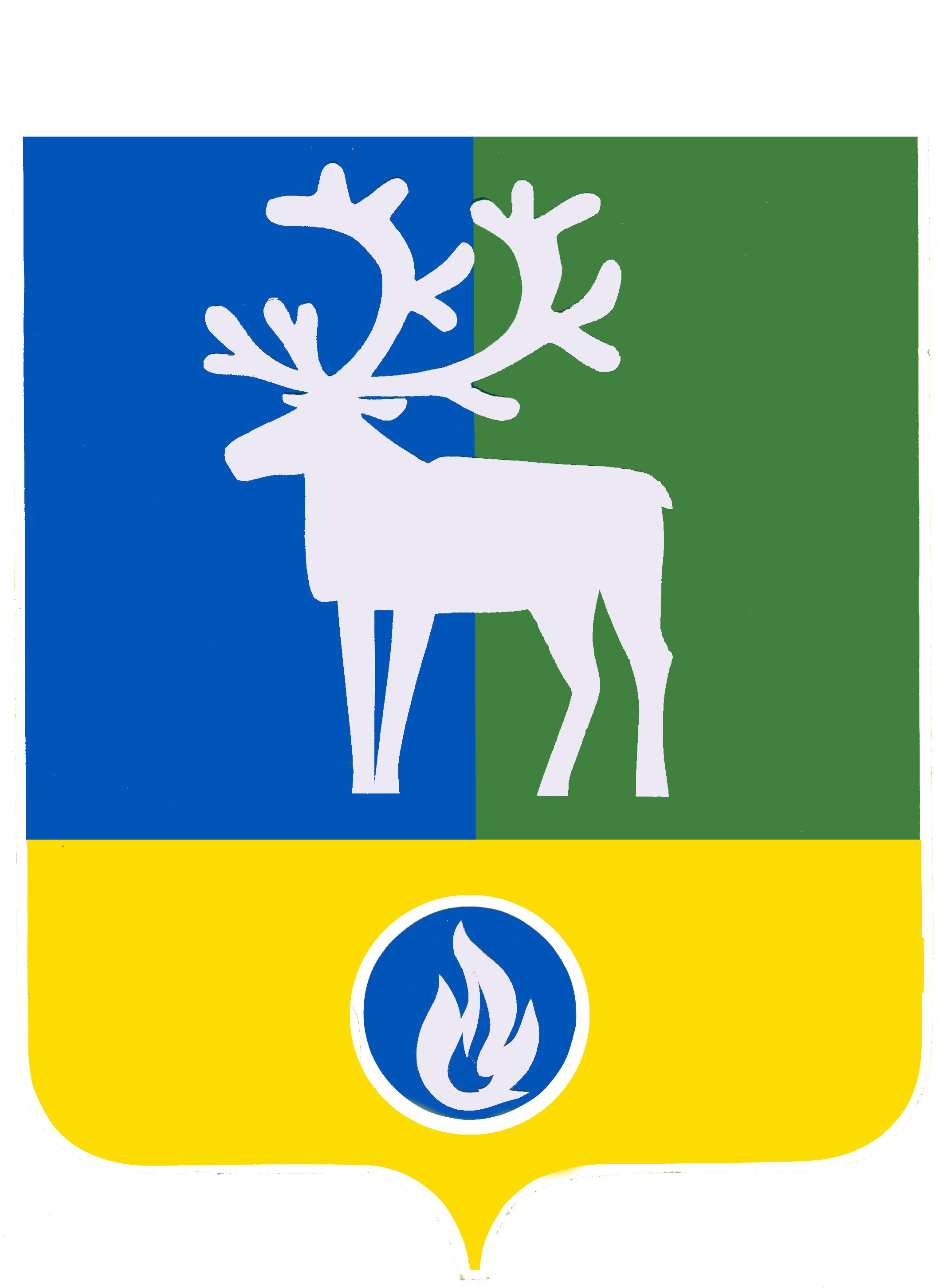 БЕЛОЯРСКИЙ РАЙОНХАНТЫ-МАНСИЙСКИЙ АВТОНОМНЫЙ ОКРУГ – ЮГРААДМИНИСТРАЦИЯ БЕЛОЯРСКОГО РАЙОНА ПОСТАНОВЛЕНИЕот ____________ 2024 года								№ ____О Порядке предоставления субсидии из бюджета Белоярского района юридическим лицам (за исключением государственных (муниципальных) учреждений), индивидуальным предпринимателям на финансовое обеспечение затрат в связи с выполнением работ по благоустройству дворовых территорий многоквартирных домов, расположенных на территории Белоярского районаВ соответствии со статьей 78 Бюджетного кодекса Российской Федерации,              с Федеральным законом от 6 октября 2003 года № 131-ФЗ «Об общих принципах организации местного самоуправления в Российской Федерации», Постановлением Правительства Российской Федерации от Федерации от 25 октября 2023 года № 1782 «Об утверждении общих требованиях к нормативным правовым актам, муниципальным правовым актам, регулирующим предоставление из бюджетов субъектов Российской Федерации, местных бюджетов субсидий, в том числе грантов в форме субсидий, юридическим лицам, индивидуальным предпринимателям, а также физическим лицам – производителям товаров, работ, услуг и проведение отборов получателей указанных субсидий, в том числе грантов в форме субсидий», Приказом Минфина России от 29 сентября 2021 года № 138н «Об утверждении Порядка проведения мониторинга достижения результатов предоставления субсидий, в том числе грантов в форме субсидий, юридическим лицам, индивидуальным предпринимателям, физическим лицам - производителям товаров, работ, услуг», решением Думы Белоярского района о бюджете Белоярского района, в целях реализации муниципальной программы Белоярского района «Формирование современной городской среды», утвержденной постановлением администрации Белоярского района от 1 ноября 2017 года № 1020 «Об утверждении муниципальной программы Белоярского района «Формирование современной городской среды», п о с т а н о в л я ю:1. Предоставлять за счет средств бюджета Белоярского района субсидии юридическим лицам (за исключением государственных (муниципальных) учреждений), индивидуальным предпринимателям на финансовое обеспечение затрат в связи с выполнением работ по благоустройству дворовых территорий многоквартирных домов, расположенных на территории Белоярского района.2. Утвердить прилагаемый Порядок предоставления субсидии из бюджета Белоярского района юридическим лицам (за исключением государственных (муниципальных) учреждений), индивидуальным предпринимателям на финансовое обеспечение затрат в связи с выполнением работ по благоустройству дворовых территорий многоквартирных домов, расположенных на территории Белоярского района.3. Признать утратившими силу постановления администрации Белоярского района:от 20 февраля 2023 года № 134 «О Порядке предоставления субсидии из бюджета Белоярского района юридическим лицам (за исключением государственных (муниципальных) учреждений), индивидуальным предпринимателям на финансовое обеспечение затрат в связи с выполнением работ по благоустройству дворовых территорий многоквартирных домов, расположенных на территории Белоярского района»;от 5 июня 2023 года № 367 «О внесении изменений в постановление администрации Белоярского района от 20 февраля 2023 года № 134;от 10 июля 2023 года № 448 «О внесении изменений в постановление администрации Белоярского района от 20 февраля 2023 года № 134.4. Комитету по финансам и налоговой политике администрации Белоярского района (Плохих И.А.) обеспечить финансирование предоставления субсидии на финансовое обеспечение затрат в связи с выполнением работ по благоустройству дворовых территорий многоквартирных домов, расположенных на территории Белоярского района.5. Отделу по учету и контролю за расходованием финансовых средств администрации Белоярского района (Илюшина Е.Г.) осуществить финансирование субсидии за счет средств бюджета Белоярского района на финансовое обеспечение затрат в связи с выполнением работ по благоустройству дворовых территорий многоквартирных домов, расположенных на территории Белоярского района.6. Опубликовать настоящее постановление в газете «Белоярские вести. Официальный выпуск».7. Настоящее постановление вступает в силу после его официального опубликования.8. Контроль за выполнением постановления возложить на первого заместителя главы Белоярского района Ойнеца А.В.Глава Белоярского района							           С.П.МаненковПРИЛОЖЕНИЕк постановлению администрацииБелоярского районаот «___»_________ 2024 года № ____П О Р Я Д ОКпредоставления субсидии из бюджета Белоярского района юридическим лицам (за исключением государственных (муниципальных) учреждений), индивидуальным предпринимателям на финансовое обеспечение затрат в связи с выполнением работ по благоустройству дворовых территорий многоквартирных домов, расположенных на территории Белоярского района1. Общие положения о предоставлении субсидии1.1. Настоящий Порядок предоставления субсидии из средств бюджета Белоярского района юридическим лицам (за исключением государственных (муниципальных) учреждений), индивидуальным предпринимателям на финансовое обеспечение затрат в связи с выполнением работ по благоустройству дворовых территорий многоквартирных домов, расположенных на территории Белоярского района (далее - Порядок), разработан в соответствии со статьей 78 Бюджетного кодекса Российской Федерации, Постановлением Правительства Российской Федерации от 25 октября 2023 года № 1782 «Об утверждении общих требованиях к нормативным правовым актам, муниципальным правовым актам, регулирующим предоставление из бюджетов субъектов Российской Федерации, местных бюджетов субсидий, в том числе грантов в форме субсидий, юридическим лицам, индивидуальным предпринимателям, а также физическим лицам – производителям товаров, работ, услуг и проведение отборов получателей указанных субсидий, в том числе грантов в форме субсидий», Приказом Минфина России от 29 сентября 2021 года № 138н «Об утверждении Порядка проведения мониторинга достижения результатов предоставления субсидий, в том числе грантов в форме субсидий, юридическим лицам, индивидуальным предпринимателям, физическим лицам - производителям товаров, работ, услуг», решением Думы Белоярского района о бюджете Белоярского района, соглашением о передаче администрацией городского поселения Белоярский осуществления части полномочий по решению вопросов местного значения администрации Белоярского района.Порядок устанавливает порядок проведения отбора получателей субсидий для предоставления субсидии на финансовое обеспечение затрат в связи с выполнением работ по благоустройству дворовых территорий многоквартирных домов, расположенных на территории Белоярского района (далее - Субсидии), а также условия и порядок предоставления Субсидии, требования к отчетности, требования об осуществлении контроля (мониторинга) за соблюдением условий и порядка предоставления субсидии и ответственности за их нарушение.1.2. Целью субсидирования является создание комфортных условий проживания населения, повышение качества и благоустройства городской среды на территории Белоярского района путем выполнения работ по благоустройству дворовых территорий многоквартирных домов, расположенных на территории городского поселения Белоярский, в рамках муниципальной программы Белоярского района «Формирование современной городской среды», утвержденной постановлением администрации Белоярского района от 1 ноября 2017 года № 1020 «Об утверждении муниципальной программы Белоярского района «Формирование современной городской среды».1.3. Предоставление Субсидии осуществляется администрацией Белоярского района (далее - Администрация), являющейся главным распорядителем бюджетных средств.1.4. Управление капитального строительства администрации Белоярского района (далее – Управление) от имени Администрации осуществляет контроль за правильностью расчета размера субсидии, обеспечивает заключение соглашения о предоставлении из бюджета Белоярского района субсидии на финансовое обеспечение затрат в связи с выполнением работ по благоустройству дворовых территорий многоквартирных домов, расположенных на территории Белоярского района, контроль за выполнением работ по благоустройству дворовых территорий многоквартирных домов, расположенных на территории Белоярского района.1.5. Информация о субсидиях, предусмотренных в бюджете Белоярского района, размещается на едином портале бюджетной системы Российской Федерации в информационно-телекоммуникационной сети «Интернет» в порядке, установленном Министерством финансов Российской Федерации.2. Порядок проведения отбора получателей субсидии2.1. Организатором проведения отбора получателей субсидии является Администрация, которая не позднее 15 июля текущего финансового года размещает объявление о проведении Отбора на официальном сайте органов местного самоуправления Белоярского района в информационно-телекоммуникационной сети «Интернет» (далее – Официальный сайт), которое должно содержать следующую информацию:- сроки его проведения (или этапов проведения);- дата начала подачи и окончания приема заявок участников отбора, при этом дата окончания приема заявок не может быть ранее 10-го календарного дня, следующего за днем размещения объявления о проведении отбора;- место нахождения, почтовый адрес и адрес электронной почты Администрации;- результаты предоставления Субсидии;- требования к участникам отбора в соответствии с пунктами 2.3, 2.4 настоящего Порядка и перечень документов, представляемых участниками отбора для подтверждения их соответствия указанным требованиям;- категории и (или) критерии отбора;- порядок подачи заявок и требования, предъявляемые к форме и содержанию заявок;- порядок отзыва заявок, порядок их возврата, определяющий в том числе основания для возврата заявок, порядок внесения изменений в заявки;- правила рассмотрения и оценки заявок в соответствии с пунктом 2.12 настоящего Порядка;- порядок возврата заявок на доработку;- порядок отклонения заявок, а также информацию о причинах их отклонения;- порядок предоставления участникам отбора разъяснений положений объявления о проведении отбора, даты начала и окончания срока такого предоставления;- срок, в течение которого победитель (победители) отбора должен (должны) подписать соглашение о предоставлении субсидии (далее - Соглашение);- условия признания победителя (победителей) отбора уклонившимся от заключения Соглашения;- сроки размещения протокола подведения итогов отбора на официальном сайте Администрации в информационно-телекоммуникационной сети «Интернет», включающего сведения, указанные в пункте 2.9 настоящего Порядка.2.2. Отбор Получателей субсидии (далее - Отбор) осуществляется посредством запроса предложений на основании заявок на получение субсидии, направленных участниками отбора, исходя из соответствия участников отбора категориям и критериям отбора и очередности поступления предложений (заявок) на участие в отборе.2.3. Участники отбора должны соответствовать следующим требованиям на дату подачи заявки на участие в отборе Получателей субсидии:1) участник отбора не является иностранным юридическим лицом, в том числе местом регистрации которого является государство или территория, включенные в утвержденный Министерством финансов Российской Федерации перечень государств и территорий, используемых для промежуточного (офшорного) владения активами в Российской Федерации (далее - офшорные компании), а также российским юридическим лицом, в уставном (складочном) капитале которого доля прямого или косвенного (через третьих лиц) участия офшорных компаний в совокупности превышает 25 процентов (если иное не предусмотрено законодательством Российской Федерации). При расчете доли участия офшорных компаний в капитале российских юридических лиц не учитывается прямое и (или) косвенное участие офшорных компаний в капитале публичных акционерных обществ (в том числе со статусом международной компании), акции которых обращаются на организованных торгах в Российской Федерации, а также косвенное участие офшорных компаний в капитале других российских юридических лиц, реализованное через участие в капитале указанных публичных акционерных обществ;2) участник отбора не находится в перечне организаций и физических лиц, в отношении которых имеются сведения об их причастности к экстремистской деятельности или терроризму;3) участник отбора не находится в составляемых в рамках реализации полномочий, предусмотренных главой VII Устава ООН, Советом Безопасности ООН или органами, специально созданными решениями Совета Безопасности ООН, перечнях организаций и физических лиц, связанных с террористическими организациями и террористами или с распространением оружия массового уничтожения;4) участник отбора не получает средства из бюджета Белоярского района в соответствии с правовым актом, на основании иных нормативных муниципальных правовых актов на цели, установленные в пункте 1.2 настоящего Порядка.5) участник отбора не является иностранным агентом в соответствии с Федеральным законом «О контроле за деятельностью лиц, находящихся под иностранным влиянием»;6) у участника отбора на едином налоговом счете отсутствует или не превышает размер, определенный пунктом 3 статьи 47 Налогового кодекса Российской Федерации, задолженность по уплате налогов, сборов и страховых взносов в бюджеты бюджетной системы Российской Федерации;7) у участника отбора отсутствует просроченная задолженность по возврату в бюджет Белоярского района субсидий, бюджетных инвестиций, предоставленных в том числе в соответствии с иными правовыми актами, а также иная просроченная (неурегулированная) задолженность по денежным обязательствам перед бюджетом Белоярского района.2.4. Категорию получателей субсидии составляют юридические лица (за исключением государственных (муниципальных) учреждений), индивидуальные предприниматели.Критерием отбора получателей субсидии, имеющих право на получение Субсидии, является осуществление управления многоквартирными жилыми домами в соответствии со статьями 161, 163 Жилищного кодекса Российской Федерации (далее – Получатель субсидии).2.5. Заявки на участие в отборе принимаются Администрацией в рабочие дни по адресу: г. Белоярский, ул. Центральная, д. 9 с даты начала приема заявок до даты окончания подачи заявок, включительно, при этом дата окончания приема заявок не может быть ранее 10-го календарного дня, следующего за днем размещения на Официальном сайте объявления о проведении Отбора получателей субсидии.Разъяснение участникам отбора по вопросам положений проведения Отбора осуществляется Управлением в течение всего срока проведения отбора.2.6. Заявка представляется участником отбора по форме согласно приложению 1 к настоящему Порядку (далее – Заявка) на бумажном носителе в одном экземпляре и регистрируется Администрацией посредством электронного документооборота в системе «Дело-Web».Заявка включает, в том числе, согласие на публикацию (размещение) в информационно-телекоммуникационной сети «Интернет» информации об участнике отбора, о подаваемом им предложении, иной информации о нем, связанной с участием в Отборе.2.7. К Заявке прилагаются следующие документы:1) копия документа, удостоверяющего личность представителя юридического лица, индивидуального предпринимателя;2) копия документа, удостоверяющего права (полномочия) представителя юридического лица, индивидуального предпринимателя:- лица на осуществление действий от имени участника отбора (копия решения о назначении или об избрании либо приказа о назначении физического лица на должность, в соответствии с которым такое физическое лицо обладает правом действовать от имени участника отбора (далее - Руководитель);- уполномоченного лица, имеющего право действовать от имени участника отбора, с приложением доверенности, приказа и т.д. (далее - Уполномоченное лицо);3) копии документов, подтверждающих полномочия участника отбора на управление многоквартирным домом (договор управления многоквартирным домом, решение о создании товарищества собственников жилья);4) копии учредительных документов (устав, учредительный договор) - для юридического лица или копия свидетельства о государственной регистрации в качестве индивидуального предпринимателя - для индивидуального предпринимателя;5) копии протоколов решений общего собрания собственников помещений в многоквартирном доме о необходимости выполнения работ согласно минимальному и (или) дополнительному перечню работ по благоустройству дворовой территории многоквартирного дома, о принятии в состав общего имущества собственников помещений в многоквартирном доме оборудования, малых архитектурных форм, иных некапитальных объектов, установленных на дворовой территории в результате реализации мероприятий по благоустройству дворовой территории многоквартирных жилых домов, о принятии обязательства по осуществлению содержания оборудования, малых архитектурных форм, иных некапитальных объектов, установленных на дворовой территории, об определении формы и размера участия собственников жилых помещений при проведении мероприятий по благоустройству дворовой территории многоквартирных домов;6) перечень мероприятий по благоустройству дворовой территории многоквартирных домов, расположенных на территории городского поселения Белоярский, согласованный с Управлением;7) расчет затрат на благоустройство дворовой территории многоквартирных домов, расположенных на территории городского поселения Белоярский (сметная документация);8) предварительный расчет суммы Субсидии;9) информационная карта участника отбора по форме согласно приложению 2 к настоящему Порядку.Документы, указанные в подпунктах 1 - 5 настоящего пункта, представляются участниками отбора в виде копий, заверенных Руководителем (уполномоченным лицом).Вышеуказанные документы, включая Заявку, могут быть обобщены (сшиты) в том (тома), при этом заверение соответствующими лицами возможно тома (томов) в целом.2.8. Участники отбора вправе внести изменения в Заявку в течение срока проведения Отбора. Обращение о внесении изменений в Заявку регистрируется Администрацией посредством электронного документооборота в системе «Дело-Web».Письменное обращение о внесении изменений в Заявку направляется участником отбора в адрес Администрации с указанием регистрационного номера и даты регистрации Заявки, обоснования необходимости внесения в нее изменений и должно быть подписано Руководителем или Уполномоченным лицом участника отбора, скреплено печатью (при наличии).Если обращение о внесении изменений в Заявку направлено позже срока проведения Отбора либо оформлено не в соответствии с требованием предыдущего абзаца данного пункта настоящего Порядка, заявка не подлежит изменению, о чем Администрация письменно уведомляет участника отбора в течение 3 (трех) рабочих дней с даты получения такого обращения от него. В случае соответствия данного обращения требованиям указанного абзаца, Администрация возвращает участнику отбора первоначальную Заявку для внесения изменений (с отметкой о возврате посредством электронного документооборота в системе «Дело-Web») в течение 3 (трех) рабочих дней, но не позднее окончания срока проведения Отбора.С внесенными изменениями участник отбора направляет Администрации Заявку по форме согласно приложению 1 к настоящему Порядку с приложением перечня документов, указанных в пункте 2.7 настоящего Порядка, которая регистрируется Администрацией посредством электронного документооборота в системе «Дело-Web».2.9. Участники отбора вправе отозвать направленную Заявку в течение срока проведения Отбора. Обращение об отзыве Заявки регистрируется Администрацией посредством электронного документооборота в системе «Дело-Web».Письменное обращение об отзыве Заявки направляется участником отбора в адрес Администрации с указанием регистрационного номера и даты регистрации Заявки, причины ее отзыва. Данное обращение подписывается Руководителем или Уполномоченным лицом участника отбора, скрепляется печатью (при наличии).Если обращение об отзыве Заявки направлено позже срока проведения Отбора либо оформлено не в соответствии с требованием предыдущего абзаца данного пункта настоящего Порядка, Заявка считается неотозванной, о чем Администрация письменно уведомляет участника отбора, направившего Заявку, в течение 3 (трех) рабочих дней с даты получения такого обращения от него. В случае соответствия данного обращения требованиям указанного абзаца, Администрация возвращает участнику отбора Заявку в течение 3 (трех) рабочих дней (с отметкой о возврате посредством электронного документооборота в системе «Дело-Web»), а участник отбора исключается из участников отбора.2.10. Решение об отборе Получателя (получателей) субсидии принимается рабочей группой Администрации, состав которой утверждается распоряжением Администрации.2.11. В срок не более 5 (пяти) рабочих дней с момента окончания срока проведения отбора Управление:1) запрашивает с использованием электронной информационной базы Федеральной налоговой службы сведения из Единого государственного реестра юридических лиц или Единого государственного реестра индивидуальных предпринимателей;2) сверяет информацию о том, что участник отбора не является иностранным юридическим лицом, в том числе местом регистрации которого является государство или территория, включенные в утвержденный Министерством финансов Российской Федерации перечень государств и территорий, используемых для промежуточного (офшорного) владения активами в Российской Федерации (далее - офшорные компании), а также российским юридическим лицом, в уставном (складочном) капитале которого доля прямого или косвенного (через третьих лиц) участия офшорных компаний в совокупности превышает 25 процентов (если иное не предусмотрено законодательством Российской Федерации). При расчете доли участия офшорных компаний в капитале российских юридических лиц не учитывается прямое и (или) косвенное участие офшорных компаний в капитале публичных акционерных обществ (в том числе со статусом международной компании), акции которых обращаются на организованных торгах в Российской Федерации, а также косвенное участие офшорных компаний в капитале других российских юридических лиц, реализованное через участие в капитале указанных публичных акционерных обществ;3) запрашивает сведения из Перечня организаций и физических лиц, в отношении которых имеются сведения об их причастности к экстремистской деятельности или терроризму (на официальном сайте Федеральной службы по финансовому мониторингу по ссылке https://www.fedsfm.ru/documents/terr-list);4) запрашивает сведения из Перечня организаций и физических лиц, связанных с терроризмом или с распространением оружия массового уничтожения, составляемые в соответствии с решениями Совета Безопасности ООН (на официальном сайте Федеральной службы по финансовому мониторингу по ссылке https://www.fedsfm.ru/documents/omu-or-terrorists-catalog-all);5) запрашивает сведения из Реестра иностранных агентов (на официальном сайте Министерства юстиции Российской Федерации по ссылке https://minjust.gov.ru/ru/activity/directions/998/);6) запрашивает с использованием электронной информационной базы Федеральной налоговой службы справку об отсутствии неисполненной обязанности по уплате налогов, сборов, страховых взносов, пеней, штрафов, процентов, подлежащих уплате в соответствии с законодательством Российской Федерации о налогах и сборах;7) запрашивает в отделе по учету и контролю за расходованием финансовых средств администрации Белоярского района и Комитете муниципальной собственности администрации Белоярского района информацию об отсутствии просроченной задолженности по возврату в бюджет Белоярского района субсидий, бюджетных инвестиций, предоставленных в том числе в соответствии с иными правовыми актами, а также иной просроченной (неурегулированной) задолженности по денежным обязательствам перед бюджетом Белоярского района;8) запрашивает в отделе по учету и контролю за расходованием финансовых средств администрации Белоярского района информацию о неполучении (получении) участником отбора средств из бюджета Белоярского района на основании иных нормативных правовых актов на цели, установленные пунктом 1.2 настоящего Порядка.Ответы на запросы, указанные в подпунктах 7 и 8 настоящего пункта, соответствующие органы администрации Белоярского района направляют в Управление в течение 3 (трех) рабочих дней со дня получения запроса;Документы, указанные в подпунктах 1 и 6 настоящего пункта, могут быть представлены участником отбора самостоятельно в составе Заявки.2.12. По истечении указанного в пункте 2.11 срока Управление инициирует заседание рабочей группы Администрации, на котором рабочая группа Администрации рассматривает поступившие заявки и документы и принимает решение о подведении итогов Отбора (далее – Решение).Решение принимается в форме протокола, утверждаемого главой Белоярского района, и содержащего информацию:1) дата, время и место проведения рассмотрения заявок;2) информация об участниках отбора, заявки которых были рассмотрены;3) информация об участниках отбора, заявки которых были отклонены, с указанием причин их отклонения, в том числе положений объявления о проведении отбора, которым не соответствуют такие заявки;4) наименование Получателя (получателей) субсидии, с которым заключается соглашение, и размер предоставляемой ему Субсидии.Участникам отбора, заявки которых были отклонены, Администрацией в срок не более 3 (трех) рабочих дней со дня принятия Решения направляется уведомление об отклонении заявки с указанием причин отклонения.2.13. Основаниями для отклонения Заявки являются:1) несоответствие участника отбора требованиям, определенным в пункте 2.3 настоящего Порядка;2) непредставление (представление не в полном объеме) документов, указанных в объявлении о проведении отбора;3) несоответствие представленных участником отбора заявки и (или) документов требованиям, установленным в объявлении о проведении отбора;4) недостоверность информации, содержащейся в документах, представленных участником отбора в целях подтверждения соответствия установленным требованиям;5) подача участником отбора заявки после даты и (или) времени, определенных для подачи заявок.2.14. Рабочая группа вправе принимать решения, если на заседании рабочей группы присутствует более половины ее членов. Решения принимаются простым большинством голосов. В случае равенства голосов решающим является голос председателя рабочей группы.2.15. Протокол с результатами отбора Заявок размещается Администрацией на Официальном сайте не позднее 3 (третьего) рабочего дня, следующего за днем подведения итогов Отбора.2.16. В случае если сумма заявленных участниками отбора субсидий превышает лимит выделенных на финансовый год бюджетных ассигнований, Получателем (получателями) субсидии признается участник (участники) отбора, заявки которого (которых) поступили в Администрацию раньше других в соответствии с регистрацией заявок посредством электронного документооборота в системе «Дело-Web».2.17. В случае наличия после проведения Отбора нераспределенного объема бюджетных ассигнований в бюджете Белоярского района и (или) выделении дополнительного финансирования на текущий финансовый год Администрация вправе объявить дополнительный отбор Получателя (получателей) субсидии.Объявление о проведении дополнительного отбора размещается Администрацией на Официальном сайте.2.18. Дополнительный отбор проводится на основании Заявок от участников отбора, направленных в адрес Администрации по форме согласно приложению 1 к настоящему Порядку, исходя из соответствия участников отбора требованиям настоящего Порядка.Разъяснение участникам отбора по вопросам положений проведения дополнительного отбора осуществляется Управлением в течение всего срока проведения дополнительного отбора.Процедура подачи, изменения, отзыва, рассмотрения и отклонения Заявок на дополнительный отбор осуществляется в соответствии с пунктами 2.5 – 2.13 настоящего Порядка.2.19. Администрация по результатам отбора, в соответствии с Решением, указанным в пункте 2.12 настоящего Порядка, в течение 5 (пяти) рабочих дней заключает с участником отбора – Получателем субсидии соглашение о предоставлении субсидии (далее – Соглашение), в котором предусматриваются следующие положения:- цели, условия, направления расходов, источником финансового обеспечения которых является Субсидия, размер, сроки ее предоставления, счета, на которые перечисляется Субсидия, порядок ее возврата в случае неиспользования на цели, установленные соглашением, недостижения значений результатов предоставления Субсидии, а также нарушения условий, установленных Соглашением, значения показателей, необходимых для достижения результатов предоставления Субсидии;- условие о согласовании новых условий Соглашения или о расторжении Соглашения при недостижении согласия по новым условиям в случае уменьшения Администрации, как получателю бюджетных средств, ранее доведенных лимитов бюджетных обязательств, указанных в пункте 3.6 настоящего Порядка, приводящего к невозможности предоставления Субсидии в размере, определенном в Соглашении;- запрет приобретения Получателем субсидии, а также иными юридическими лицами, получающими средства на основании договоров, заключенных с Получателем субсидии, за счет средств Субсидии иностранной валюты, за исключением операций, осуществляемых в соответствии с валютным законодательством Российской Федерации при закупке (поставке) высокотехнологичного импортного оборудования, сырья и комплектующих изделий, а также связанных с достижением результатов предоставления указанных средств иных операций, определенных Порядком предоставления субсидий (для юридических лиц);- порядок, сроки и формы представления отчетности, документов, подтверждающих использование Субсидии в соответствии с условиями соглашения, сроки и формы предоставления дополнительной отчетности;- порядок перечисления Субсидии;- условие о проведении Администрацией и органами муниципального финансового контроля Белоярского района в течение срока действия Соглашения проверок соблюдения условий и порядка предоставления Субсидии;- согласие Получателя субсидии, а также лиц, получающих средства на основании договоров, заключенных с Получателем субсидии (за исключением государственных (муниципальных) унитарных предприятий, хозяйственных товариществ и обществ с участием публично-правовых образований в их уставных (складочных) капиталах, коммерческих организаций с участием таких товариществ и обществ в их уставных (складочных) капиталах), на осуществление Администрацией в отношении их проверок соблюдения порядка и условий предоставления Субсидии, в том числе в части достижения результатов предоставления Субсидии, а также проверок органами муниципального финансового контроля Белоярского района соблюдения Получателем субсидии порядка и условий предоставления Субсидии в соответствии со статьями 268.1 и 269.2 Бюджетного кодекса Российской Федерации, с включением таких положений в договоры с лицами, получающими от Получателя субсидии средства за счет Субсидии;- ответственность за несоблюдение условий Соглашения.Соглашение о предоставлении субсидии, включающее формы предоставления отчетности, а также дополнительные соглашения к Соглашению, предусматривающие внесение в него изменений или его расторжение, заключаются в соответствии с типовой формой, установленной Комитетом по финансам и налоговой политике администрации Белоярского района.Проверку проектов Соглашения, дополнительного соглашения, в том числе о расторжении Соглашения, на предмет его соответствия типовой форме осуществляет управление экономики, реформ и программ администрации Белоярского района.2.20. Результатом предоставления Субсидии является повышение благоустройства дворовых территорий многоквартирных жилых домов, расположенных на территории городского поселения Белоярский.Показателем достижения результатов предоставления Субсидии является доля реализованных мероприятий по благоустройству дворовых территорий многоквартирных жилых домов, расположенных на территории городского поселения Белоярский.2.21. Администрация должна признать Получателя субсидии уклонившимся от заключения Соглашения не позднее 1 (одного) рабочего дня, следующего за днем, на который выпадает крайний срок подписания Соглашения.3. Порядок предоставления субсидии и требования к предоставлению отчетности3.1. Основанием для перечисления Субсидии является распоряжение администрации Белоярского района о перечислении субсидии, изданное в течение 5 (пяти) рабочих дней со дня заключения Соглашения.3.2. Перечисление Субсидии осуществляется на расчетные или корреспондентские счета, открытые Получателям субсидий в учреждениях Центрального банка Российской Федерации или кредитных организациях, в течение 10 (десяти) рабочих дней со дня издания распоряжения администрации Белоярского района о перечислении субсидии, изданного в соответствии с заключенным Соглашением.3.3. Получатель субсидии обеспечивает предоставление на бумажном носителе за подписью руководителя организации или лица, его замещающего, отчетов по формам, определенным типовыми формами соглашений, установленным Комитетом по финансам и налоговой политике администрации Белоярского района, и в сроки:1) отчет о достижении значений результатов предоставления Субсидии, не позднее 1 декабря текущего финансового года;2) отчет об осуществлении расходов, источником финансового обеспечения которых является Субсидия, не позднее 1 декабря текущего финансового года;3) отчет о реализации плана мероприятий по достижению результатов предоставления Субсидии (контрольных точек), не позднее 5 рабочих дней, следующих за плановым сроком достижения результатов предоставления Субсидии, установленных Соглашением.Администрация имеет право устанавливать в Соглашении сроки и формы предоставления Получателем субсидии дополнительной отчетности.3.4. К отчёту об осуществлении расходов, источником финансового обеспечения которых является Субсидия, прилагаются документы, подтверждающие фактические расходы Получателя, а именно: договоры (контрактов) с лицами, привлекаемыми для проведения мероприятий по благоустройству дворовой территории многоквартирных жилых домов, расположенных на территории городского поселения Белоярский, акты о приемке выполненных работ, справки о стоимости выполненных работ и затрат (при наличии), платежных документов, в виде заверенных копий с предъявлением оригиналов.3.5. Порядок и сроки проверки и принятия главным распорядителем бюджетных средств отчетности.1) Администрация осуществляет проверку и принятие, предоставленной Получателем субсидии отчетности, в срок не позднее 10 рабочих дней со дня ее предоставления в следующем порядке:проверяет отчетность в части достижения значений результатов предоставления Субсидии;проверяет отчетность в части осуществлении расходов, источником финансового обеспечения которых является Субсидия.2) Получатель субсидии обязуется обеспечивать достижение результатов предоставления субсидии, несет ответственность за своевременность предоставления отчетности и достоверность информации в предоставленной отчетности и документах.3) Непредоставление или несвоевременное предоставление отчетности либо предоставление недостоверных данных является нарушением условий и порядка предоставления субсидии.4) В случае нарушения получателем субсидии условий, установленных при предоставлении субсидии, выявленного в том числе по фактам проверок, проведенных главным распорядителем бюджетных средств и органом муниципального финансового контроля, а также в случае недостижения значений результатов предоставления субсидии, субсидия не выплачивается, а выплаченные в счет субсидий суммы подлежат возврату в бюджет Белоярского района в соответствии с пунктами 5.1 - 5.2 настоящего Порядка.5) Получатель субсидии несет персональную ответственность за несоблюдение условий и порядка предоставления субсидии, несвоевременность представления отчетов и прилагаемых к ним документов, недостоверность указанных в них сведений в соответствии с законодательством Российской Федерации.3.6. Размер Субсидии определяется по формуле:С = З - Сзи,где:С - субсидия на возмещение затрат по благоустройству дворовой территории;З - затраты по благоустройству дворовой территории, всего;Сзи - средства собственников помещений в многоквартирных домах согласно принятому ими решению.Размер предоставляемой Субсидии на указанные цели составляет не более 95 процентов от плановых затрат Получателя субсидии в связи с организацией и проведением мероприятий по благоустройству дворовых территорий многоквартирных домов, расположенных на территории городского поселения Белоярский, определяется Администрацией в пределах бюджетных ассигнований, предусмотренных решением Думы Белоярского района от 7 декабря 2023 года № 61 «О бюджете Белоярского района на 2024 год и плановый период 2025 и 2026 годов», и не может превышать лимит средств, утвержденных Администрации на цели, указанные в пункте 1.2 настоящего Порядка.3.7. Направлением расходов, источником финансового обеспечения которых является Субсидия, является получение средств лицами, привлекаемыми для проведения мероприятий по благоустройству дворовых территорий многоквартирных домов, расположенных на территории городского поселения Белоярский, на основании договоров, заключенных с Получателем субсидии.Получатель субсидии обязан:1) заключать договоры на выполнение работ по благоустройству дворовых территорий многоквартирных домов согласно действующему законодательству.Срок гарантийных обязательств на результаты выполненных работ по благоустройству дворовых территорий многоквартирных жилых домов по договорам устанавливается не менее 3 лет.Доля объема закупок оборудования, имеющего российское происхождение, в общем объеме закупок при реализации мероприятий по благоустройству дворовых территорий многоквартирных жилых домов, должна составлять не менее 90%;2) осуществлять контроль за качеством и сроками выполнения работ по благоустройству дворовых территорий многоквартирных домов в соответствии с требованиями договоров на выполнение работ, в том числе за:- соответствием предъявляемых к оплате объемов работ фактически выполненным объемам;- соблюдением технологии проведения работ;- качеством применяемых материалов;- своевременностью устранения недостатков и дефектов, выявленных при осуществлении строительного контроля;- безопасностью выполнения работ для населения и окружающей среды;- соблюдением сроков выполнения работ, в том числе промежуточных сроков;3) производить фото- и видеофиксацию выполнения работ;4) организовать приемку выполненных работ с включением в состав рабочей комиссии представителей собственников помещений в многоквартирных домах, Общественного совета Белоярского района, Общественной организации инвалидов, представителей политических партий и движений, Управления.3.8. Выполнение работ по благоустройству дворовых территорий многоквартирных домов включает в себя:1) минимальный перечень видов работ по благоустройству дворовых территорий многоквартирных домов:- ремонт дворовых проездов, включая тротуары, ливневые канализации (дренажные системы);- обеспечение освещения дворовых территорий;- установка скамеек;- установка урн.Указанный перечень является исчерпывающим и не может быть расширен.При формировании предложений по благоустройству дворовых территорий собственники помещений в многоквартирных домах вправе отказаться от одного или нескольких видов работ, входящих в минимальный перечень видов работ по благоустройству, если такие виды работ были выполнены ранее и не требуют повторного благоустройства.При реализации минимального перечня работ по благоустройству дворовых территорий финансовое и трудовое участие собственников помещений в многоквартирных домах обязательным условием не является и устанавливается по решению собственников помещений в многоквартирных домах.2) перечень дополнительных видов работ по благоустройству дворовых территорий многоквартирных домов: - оборудование детских (игровых) и (или) спортивных площадок;- оборудование автомобильных парковок (парковочных мест);- оборудование контейнерных (хозяйственных) площадок для твердых коммунальных отходов;- устройство велосипедных парковок;- оборудование площадок для выгула собак;- озеленение дворовых территорий;- устройство пешеходных дорожек и ограждений;- установка элементов навигации (указателей, аншлагов, информационных стендов).При выполнении дополнительных видов работ по благоустройству дворовых территорий многоквартирных домов обязательным условием является участие собственников помещений в многоквартирных домах в форме (ах) трудового и (или) финансового участия.При выборе формы финансового участия собственников помещений в многоквартирных домах в реализации мероприятий по благоустройству дворовой территории в рамках дополнительного перечня работ по благоустройству доля участия определяется как процент от стоимости мероприятий по благоустройству дворовой территории, и составляет не менее 5% стоимости выполнения таких работ.Проведение мероприятий по благоустройству дворовых территорий многоквартирных домов, расположенных на территории поселений Белоярского района, осуществляется с учетом необходимости обеспечения физической, пространственной и информационной доступности зданий, сооружений, дворовых территорий для инвалидов и других маломобильных групп населения.4. Контроль (мониторинг) за соблюдением условий и порядка предоставления субсидии и ответственность за их нарушение4.1. Администрация проводит проверку соблюдения Получателем субсидии, лицами, получающими средства за счет Субсидии на основании договоров, заключенных с Получателем субсидии, порядка и условий предоставления Субсидии, в том числе в части достижения результатов предоставления Субсидии.4.2. Органы муниципального финансового контроля Белоярского района осуществляют проверку в соответствии со статьями 268.1 и 269.2 Бюджетного кодекса Российской Федерации.4.3. Администрация и Комитет по финансам и налоговой политике администрации Белоярского района проводят мониторинг достижения результатов предоставления Субсидии исходя из достижения значений результатов предоставления Субсидии, определенных Соглашением, и событий, отражающих факт завершения соответствующего мероприятия по получению результата предоставления субсидии (контрольная точка), в порядке и по формам, установленным Министерством финансов Российской Федерации.4.4. Получатель субсидии несет полную ответственность за своевременность и достоверность предоставляемых в администрацию Белоярского района сведений и документов.5. Порядок и сроки возврата субсидии5.1. Субсидия подлежит возврату в бюджет Белоярского района в случаях:1) нарушения Получателем субсидии, лицами, получающими средства за счет Субсидии на основании договоров, заключенных с Получателем субсидии, условий и порядка предоставления Субсидии, выявленного, в том числе, по фактам проверок, проведенных в соответствии с пунктами 4.1, 4.2 настоящего Порядка;2) наличия неиспользованных остатков Субсидии по состоянию на отчетную дату;3) недостижения результатов, показателей, указанных в пункте 2.20 настоящего Порядка.5.2. В случае выявления при проверке фактов неисполнения или ненадлежащего исполнения Получателем субсидии обязательств (условий) по Соглашению, в том числе нецелевого использования Субсидии, а также лицами, получающими средства за счет Субсидии на основании договоров, заключенных с Получателем субсидии, Администрация в течение 5 (пяти) рабочих дней принимает решение о возврате Субсидии, а также средств, полученных на основании договоров, заключенных с Получателем субсидии, и направляет в адрес Получателя субсидии, а также лицам, получающим средства на основании договоров, заключенных с Получателем субсидии, требование о возврате Субсидии, полученных средств в бюджет Белоярского района.В течение 10 (десяти) дней с момента получения требования Получатель субсидии, а также лица, получающие средства на основании договоров, заключенных с Получателем субсидии, обязаны возвратить Субсидию, полученные средства в бюджет Белоярского района.В случае невыполнения Получателем субсидии, а также лицами, получающими средства на основании договоров, заключенных с Получателем субсидии, требования Администрации взыскание осуществляется в судебном порядке в соответствии с действующим законодательством Российской Федерации.5.3. Неиспользованные остатки Субсидии, предоставленные в соответствии с Соглашением, Получатель субсидии возвращает в бюджет Белоярского района не позднее 20 декабря текущего финансового года.______________________ЗАЯВКА НА ПОЛУЧЕНИЕ СУБСИДИИ1. Изучив Порядок предоставления субсидии из бюджета Белоярского района юридическим лицам (за исключением государственных (муниципальных) учреждений), индивидуальным предпринимателям на финансовое обеспечение затрат в связи с выполнением работ по благоустройству дворовых территорий многоквартирных домов, расположенных на территории Белоярского района, утвержденный постановлением администрации Белоярского района № ____ от «___» __________ 20___ года (далее - Порядок), ______________________________________________________ (наименование юридического лица / индивидуального предпринимателя)в лице __________________________________________________________ (наименование должности, Ф.И.О. руководителя / уполномоченного лица)сообщает о своем намерении претендовать на получение указанной субсидии в сумме:______________________________________ (сумма цифрами и прописью):* в пределах выделенных бюджетных ассигнований и утвержденных лимитов бюджетных обязательств.2. Настоящей заявкой подтверждаю достоверность сведений и соблюдение условий предоставления Субсидий, предусмотренных Порядком.3. В целях подтверждения соответствия заявки требованиям, установленным пунктами 2.3 и 2.7 Порядка, прилагаю следующие документы:1) ___________________________________________________________________;2) ___________________________________________________________________;и т.д.Подтверждаю согласие Получателя субсидии на осуществление Администрацией и органами муниципального финансового контроля Белоярского района проверок соблюдения получателем субсидий условий и порядка их предоставления.Обязуюсь предоставить согласия лиц, получающих средства за счет Субсидии на основании договоров, заключенных с Получателем субсидии, на осуществление Администрацией и органами муниципального финансового контроля Белоярского района проверок соблюдения условий и порядка предоставления Субсидии.Предоставляю согласие __________________________________________________(наименование юридического лица / индивидуального предпринимателя) на публикацию (размещение) в информационно-телекоммуникационной сети «Интернет» информации об участнике отбора, о подаваемой Заявке и иной информации, связанной с данным отбором.Всего приложено документов на _______ листах.Руководитель (Уполномоченное лицо)_____________/___________________________					(подпись)          (расшифровка подписи)М.П. (при наличии)________________На официальном бланкеИнформационная карта получателя субсидииРуководитель ___________________ ____________________________________			(подпись)                (расшифровка подписи)М.П. (при наличии)________________Приложение 1к Порядку предоставления субсидии из бюджета Белоярского района юридическим лицам (за исключением государственных (муниципальных) учреждений), индивидуальным предпринимателям на финансовое обеспечение затрат в связи с выполнением работ по благоустройству дворовых территорий многоквартирных домов, расположенных на территории Белоярского района№ п/пНаименование (адрес, …)Стоимость работ, руб. *12…Итого:Итого:Приложение 2к Порядку предоставления субсидии из бюджета Белоярского района юридическим лицам (за исключением государственных (муниципальных) учреждений), индивидуальным предпринимателям на финансовое обеспечение затрат в связи с выполнением работ по благоустройству дворовых территорий многоквартирных домов, расположенных на территории Белоярского районаПолное наименованиеСокращенное наименованиеАдрес регистрацииАдрес фактического местонахожденияОГРНДата присвоения ОГРНИНН/КППОКФСОКОПФОКВЭДОКПОЭлектронный адресЭлектронная страницаБанковские реквизитыОсновной вид деятельностиТелефон, факсРуководительГлавный бухгалтер